		Shaun						Bart						   Jeanine			   
			           		  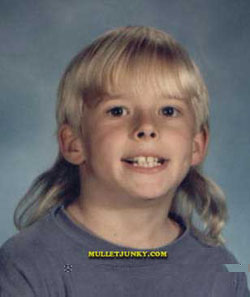 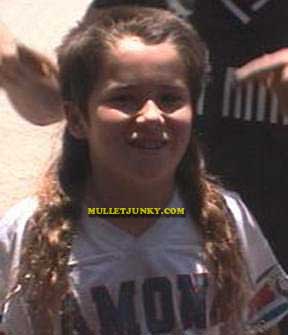 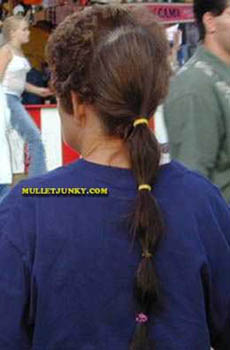    Rita  						 Shannon						       Barry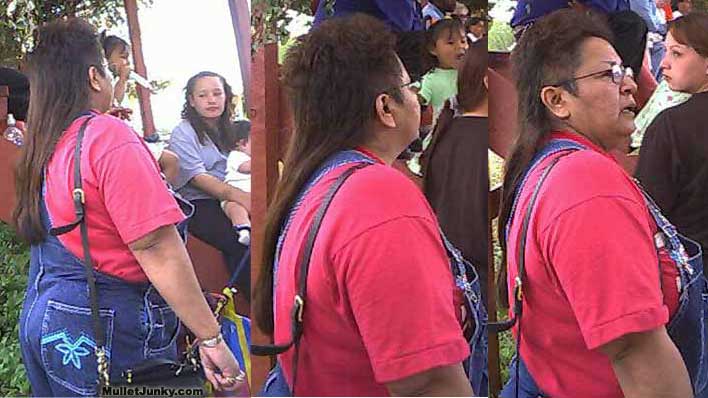 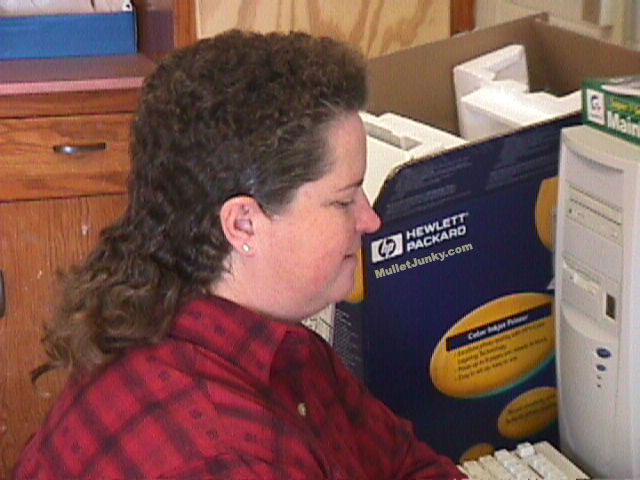 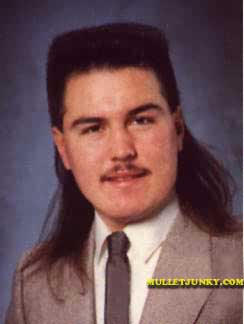 Mullet Ratio WorksheetName _____________________	Date ____________	Per_____Calculate the Mullet Ratio for each Mullet. Once you finish, rank the Mulletude of each one.    Miguel   				   Big Daddy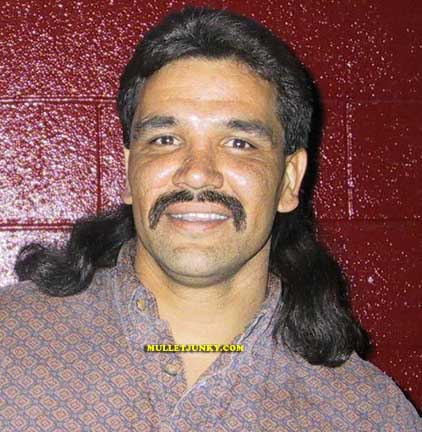 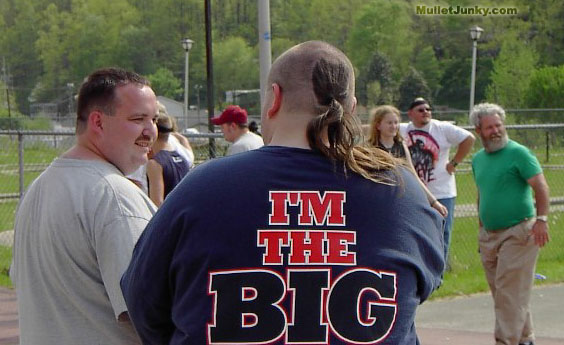 Top MulletsTop MulletsNameMullet Ratio